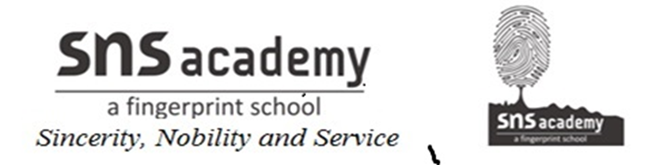 Grade 10                                 Worksheet                       Date : 04.07.2023                                                   Hindiपुस्तकालय  में हिंदी के प्रसिद्ध लेखकों की पुस्तकें मँगवाने के लिए प्रधानाचार्य को प्रार्थना - पत्र लिखिए।विद्यालय के गेट पर मध्यावकाश के समय ठेले और रेडीवालों द्वारा जंक फ़ूड बेचे जाने की शिकायत करते हुए प्रधानचार्य को पत्र लिखकर उन्हें रोकने का अनुरोध कीजिए।  Prepare for Speaking Assessment- “ प्रेमचंद  की कहानियाँ “ किसी एक कहानी को विस्तार पूर्वक सुनाना | Mark distribution -   विषयवस्तु- 3,  भाषा- 1  , हाव - भाव - 1 -5marks क ख ग ‘ कंपनी द्वारा निर्मित जल की विशेषताएँ बताते हुए एक विज्ञापन का आलेख लगभग  60  शब्दों में लिखिए।बादाम की विशेषता बताते हुए एक विज्ञापन का आलेख लगभग  60  शब्दों में लिखिए। 